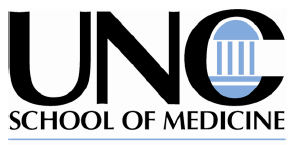 OFFICE OF RESEARCH TECHNOLOGIESSWOT ANALYSISCORE FACILITYINTERNAL FACTORSINTERNAL FACTORSSTRENGTHS (+)WEAKNESSES ()EXTERNAL FACTORSEXTERNAL FACTORSOPPORTUNITIES (+)THREATS ()